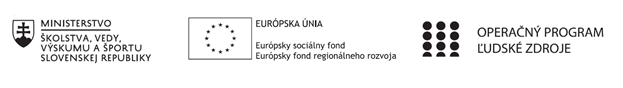 Správa o činnosti pedagogického klubu Príloha:Prezenčná listina zo stretnutia pedagogického klubuPríloha správy o činnosti pedagogického klubu                                                                                             PREZENČNÁ LISTINAMiesto konania stretnutia: Gymnázium J. Francisciho-RimavskéhoDátum konania stretnutia: 9.12.2019Trvanie stretnutia: od 14:00 hod. do 17:00 hod.	Zoznam účastníkov/členov pedagogického klubu:Meno prizvaných odborníkov/iných účastníkov, ktorí nie sú členmi pedagogického klubu  a podpis/y:Prioritná osVzdelávanieŠpecifický cieľ1.1.1 Zvýšiť inkluzívnosť a rovnaký prístup ku kvalitnému vzdelávaniu a zlepšiť výsledky a kompetencie detí a žiakovPrijímateľGymnázium J. Francisciho-RimavskéhoNázov projektuRozvoj zručností v čitateľskej, matematickej, finančnej a prírodovednej gramotnosti na Gymnáziu J. Francisciho-Rimavského v LevočiKód projektu  ITMS2014+312011U603Názov pedagogického klubu Klub finančnej gramotnostiDátum stretnutia  pedagogického klubu9.12.2019Miesto stretnutia  pedagogického klubuGymnázium J. Francisciho-RimavskéhoMeno koordinátora pedagogického klubuMgr. Eva LafkováOdkaz na webové sídlo zverejnenej správygymjfrle.edupage.orgManažérske zhrnutie:kľúčové slová: inovatívne postupy a metódy pri tvorbe cvičení a testov finančnej gramotnosti podporujúce jej rozvojKoordinátorka klubu oboznámila prítomných s úlohami, ktoré boli splnené na projektových hodinách finančnej gramotnosti.Členovia klubu diskutovali o tom, aké dôležité je poznať hierarchiu usporiadania textu a správne vyvodenie záverov. To však ale predpokladá správne pochopenie textov.Hlavné body, témy stretnutia, zhrnutie priebehu stretnutia: a/ Úvod : Otvorenie siedmeho stretnutia a kontrola úloh z predchádzajúceho stretnutia.b/ Oboznámenie sa s využívaním IKT vo finančnej gramotnosti.c/ Zdieľanie skúseností získaných implementáciou inovatívnych postupov a metód podporujúcich rozvoj FG.Koordinátorka klubu oboznámila prítomných s úlohami, ktoré boli splnené na projektových hodinách finančnej gramotnosti.Členovia klubu diskutovali o tom, aké dôležité sú inovatívne metódy pri získavaní informácií vo finančnej oblasti.Vo finančnom vzdelávaní je dôležité disponovať odbornými vedomosťami z oblasti financií. Nevyhnutná je aj schopnosť adekvátne používať základné ekonomické pojmy a vysvetľovať ich s prihliadnutím na vekové kategórie žiakov. Ďalšou z úloh finančného vzdelávania je zabezpečiť orientáciu a prehľad vo finančných produktoch a službách s ich aktuálnou platnosťou. Avšak je potrebné rešpektovať zásadu všeobecnosti, aby vo vyučovaní neprichádzalo k propagácii konkrétnych produktov, služieb a inštitúcii. Práve preto tu môžeme uplatňovať najrôznejšie inovatívne metódy podporujúce rozvoj vzdelávania v tejto oblasti. Finančné vzdelávanie je orientované na rozvíjanie zručností pre uplatnenie v živote, a preto by malo byť úzko prepojené s každodenným životom a viesť tak k stratégii zodpovedného rozhodovania. Cieľom aktivizujúcich metód je zmeniť tradičné postavenie žiaka na vyučovaní ako žiaka s pasívnym preberaním vedomostí na žiaka aktívneho, ktorý získava vedomosti a informácie aktívnou prácou na vyučovacej hodine a správnym využívaním IKT.  Závery a odporúčania:Koordinátorka klubu zhrnula priebeh stretnutia a vyzvala kolegov, aby si na ďalšie stretnutie preštudovali podrobnejšie materiály so zameraním na plánovanie vlastných financií.Vypracoval (meno, priezvisko)Mgr. Eva LafkováDátum9.12.2019PodpisSchválil (meno, priezvisko)Mgr. Jaroslav KramarčíkDátum10.12.2019PodpisPrioritná os:VzdelávanieŠpecifický cieľ:1.1.1 Zvýšiť inkluzívnosť a rovnaký prístup ku kvalitnému vzdelávaniu a zlepšiť výsledky a kompetencie detí a žiakovPrijímateľ:Gymnázium J. Francisciho-RimavskéhoNázov projektu:Rozvoj zručností v čitateľskej, matematickej, finančnej a prírodovednej gramotnosti na Gymnáziu J. Francisciho-Rimavského v LevočiKód ITMS projektu:312011U603Názov pedagogického klubu:Klub finančnej gramotnostič.Meno a priezviskoPodpisInštitúcia1.Mgr. Eva LafkováGJFR Levoča2.Mgr. Soňa ChmelíkováGJFR Levoča3.Mgr. Viera KopaničákováGJFR Levoča4.Mgr. Galina KacejováGJFR Levočač.Meno a priezviskoPodpisInštitúcia